АДМИНИСТРАЦИЯ БЕЛГОРОДСКОГО РАЙОНА БЕЛГОРОДСКОЙ ОБЛАСТИУПРАВЛЕНИЕ ОБРАЗОВАНИЯПРИКАЗ«27» сентября 2016г.                                                                   №1516Об итогах районного фотоконкурса«Семейный альбом»Во исполнение приказа Управления образования администрации Белгородского района от 30 августа 2016 года № 1374 «О проведении районного фотоконкурса «Семейный альбом» (далее – Конкурс) в период с 30 августа по 21 сентября 2016 года был проведён Конкурс среди учащихся образовательных учреждений района. На основании вышеизложенного и справки по итогам проведения Конкурса (прилагается)ПРИКАЗЫВАЮ:1. Утвердить итоги районного фотоконкурса «Семейный альбом» (прилагаются).2. Направить работы, ставшие победителями районного Конкурса,
для участия в областном Конкурсе.3. Объявить благодарность руководителям, подготовившим победителей и призёров районного Конкурса:Акиншиной Галине Алексеевне, учителю начальных классов
МОУ «Разуменская СОШ №3»;Балдиной Любови Сергеевне, педагогу дополнительного образования МУ ДО СЮТ;Бутко Оксане Григорьевне, учителю русского языка и литературы 
МОУ «Разуменская СОШ №2»;Валуйко Светлане Михайловне, учителю информатики и ИКТ 
МОУ «Разуменская СОШ №2»;Гертье Елене Викторовне, учителю начальных классов 
МОУ «Комсомольская СОШ»;Гламазда Ольге Михайловне, педагогу дополнительного образования МУ ДО СЮТ;Гринякиной Ирине Геннадьевне, учителю истории МОУ «Щетиновская СОШ»;Еремеенковой Татьяне Андреевне, педагогу дополнительного образования МУ ДО СЮТ;Ерёменко Александру Викторовичу, педагогу дополнительного образования МОУ «Головинская СОШ»;Каминской Елене Алексеевне, педагогу дополнительного образования МУ ДО СЮТ;Карталовой Екатерине Викторовне, учителю начальных классов
МОУ «Пушкарская СОШ»;Клименко Елене Николаевне, учителю физики МОУ «Дубовская СОШ с углублённым изучением отдельных предметов»;Лавриненко Наталье Сергеевне, педагогу-психологу 
МОУ «Разуменская СОШ №2»;Лавровой Елене Сергеевне, педагогу дополнительного образования
МУ ДО СЮТ, учителю математики МОУ «Никольская СОШ»; Михайловой Ирине Антоновне, учителю географии
МОУ «Тавровская СОШ»;Поповой Наталье Николаевне, педагогу дополнительного образования МУ ДО СЮТ, секретарю МОУ «Северная СОШ №2»;Поляковой Наталье Николаевне, учителю начальных классов
МОУ «Разуменская СОШ №2»;Пушкарёвой Ирине Сергеевне, учителю начальных классов
МОУ «Майская гимназия»;Ручка Галине Анатольевне, учителю физической культуры
МОУ «Бессоновская СОШ»;Сахневичу Виталию Анатольевичу, учителю биологии
МОУ «Ериковская ООШ»;Смолянской Наталье Викторовне, учителю начальных классов
МОУ «Разуменская СОШ №2»;Стребковой Марине Сергеевне, учителю начальных классов
МОУ «Разуменская СОШ №2»;Сыроватченко Владимиру Николаевичу, учителю технологии
МОУ «Щетиновская СОШ»;Ткаченко Наталье Васильевне, учителю начальных классов
МОУ «Никольская СОШ»;Чаплыгиной Тамаре Николаевне, педагогу дополнительного образования МУ ДО СЮТ;Чикулаевой Ирине Владимировне, учителю английского языка
МОУ «Ближнеигуменская СОШ»;Царегородцевой Светлане Юрьевне, учителю изобразительного искусства МОУ «Разуменская СОШ №2»;Шикиной Инне Викторовне, учителю начальных классов
МОУ «Северная СОШ №1»;Яковлевой Лидии Алексеевне, учителю начальных классов
МОУ «Бессоновская СОШ».	4. Руководителям МОУ «Весёлолопанская СОШ» (Корякин А.С.), МОУ «Краснооктябрьская СОШ» (Рудычева Е.В.), МОУ «Крутоложская ООШ» (Синицына Н.А.), МОУ «Солохинская СОШ» (Козлова Л.А.), МОУ «Хохловская СОШ» (Шандура Л.Ф.), МОУ «Яснозоренская СОШ» (Копысова В.А.), МОУ «Краснохуторская ООШ» (Грищенко Т.Н.), МОУ «Отрадненская ООШ» (Бударов А.В.), МОУ «Петровская ООШ» (Швечко Л.И.) усилить контроль за участием учащихся в районных мероприятиях.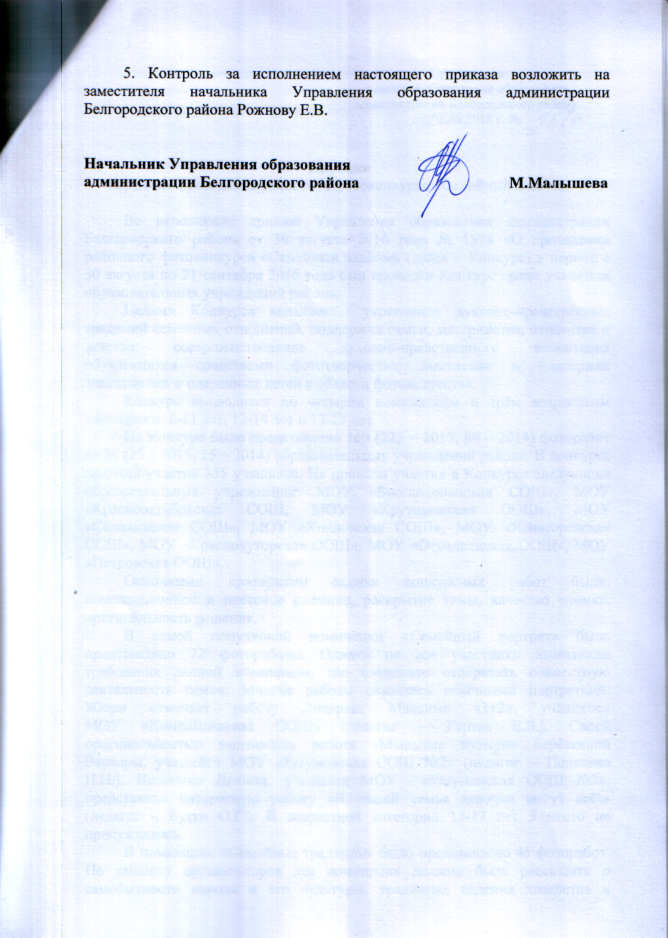 Справкапо итогам проведения районного фотоконкурса «Семейный альбом»Во исполнение приказа Управления образования администрации Белгородского района от 30 августа 2016 года № 1374 «О проведении районного фотоконкурса «Семейный альбом» (далее – Конкурс) в период с 30 августа по 21 сентября 2016 года был проведён Конкурс среди учащихся образовательных учреждений района.Целями Конкурса являлись:  укрепление духовно-нравственных традиций семейных отношений, поддержка семьи, материнства, отцовства и детства; совершенствование духовно-нравственного воспитания обучающихся средствами фототворчества; выявление и поддержка талантливых и одаренных детей в области фотоискусства. Конкурс проводился по четырём номинациям и трём возрастным категориям: 8-11 лет, 12-14 лет и 13-17 лет.На Конкурс было представлено 169 (225 – 2015, 86 – 2014) фоторабот из 24 (25 – 2015, 15 – 2014) образовательных учреждений района. В конкурсе приняли участие 135 учащихся. Не приняли участия в Конкурсе следующие образовательные учреждения: МОУ «Весёлолопанская СОШ», МОУ «Краснооктябрьская СОШ, МОУ «Крутоложская ООШ», МОУ «Солохинская СОШ», МОУ «Хохловская СОШ», МОУ «Яснозоренская СОШ», МОУ «Краснохуторская ООШ», МОУ «Отрадненская ООШ», МОУ «Петровская ООШ».Основными критериями оценки конкурсных работ были: композиционное и цветовое решение, раскрытие темы, качество снимка, оригинальность решения.В самой популярной номинации «Семейный портрет» было представлено 72 фотоработы. Однако не все участники выполнили требования данной номинации, где следовало отобразить совместную деятельность семьи. Многие работы оказались обычными портретами.
Жюри отмечает работу Лопарева Максима «3+2», учащегося 
МОУ «Комсомольская СОШ» (педагог – Гертье Е.В.). Своей оригинальностью выделилась работа «Мыльные пузыри» Берёзкиной Варвары, учащейся МОУ «Разуменская СОШ №2» (педагог – Полякова Н.Н.). Истомина Любовь, учащаяся МОУ  «Разуменская СОШ №2», представила интересную работу «В нашей семье девочки могут всё!» (педагог – Бутко О.Г.). В возрастной категории 15-17 лет 3 место не присуждалось.В номинации «Семейные традиции» было представлено 45 фоторабот. По замыслу организаторов эта номинация должна была рассказать о самобытности народа и его культуры, традициях ведения хозяйства и промыслов, праздничных традициях и т.п.). Юным авторам в работах порой не хватало фантазии, знаний в области культурных традиций своей семьи, своего села, слабо прослеживался региональный компонент. Интересную работу в данной номинации «Рукодельницы» представила Гаркавая Анастасия, учащаяся МОУ  «Разуменская СОШ №2» (педагог – Смолянская Н.В.). 3 место в возрастной категории 8-11 лет данной номинации не присуждалось.В номинации «Ускользающее наследие» было представлено 39 фоторабот, в которых авторам предлагалось познакомить зрителя с  материальными памятниками России, находящимися на грани исчезновения: старинными зданиями, церквями, монастырями, заброшенными деревнями, мостами, маяками и т. п.). Жюри выделяет работу Сылка Валерии, учащейся МУ ДО СЮТ на базе МОУ «Беловская СОШ» «Сельпо» (педагог – Балдина Л.С.). Профессионально грамотную работу «Уходящий Белгород» представил учащийся МОУ «Ериковская ООШ» Душин Евгений (педагог – Сахневич В.А.).Сложность у юных авторов вызвала номинация «Трудовая династия», в которую было представлено всего 13 фоторабот. Здесь посредством фотографии нужно было рассказать о профессиях, ставших судьбой нескольких поколений семьи, а также написать краткое эссе. К сожалению, богатейший материал по данной теме, почти не нашёл своего воплощения, хотя в нашем Белгородском районе, в школах, на селе очень много известных трудовых династий, завоевавших своим многолетним трудом почёт и уважение земляков. Жюри отмечает работу Кобяковой Златы, учащейся МУ ДО СЮТ на базе МОУ «Октябрьская СОШ им. Ю.А.Чумака», «Педагогическая династия Маховых» (педагог – Еремеенкова Т.А.). Учащаяся МОУ «Дубовская СОШ с углублённым изучением отдельных предметов» Пешенко Дарья представила оригинальную и жизнерадостную работу «Две победы – одна фамилия» (педагог – Клименко Е.Н.). В данной номинации не присуждались: 2 место (возрастная категория 8-11 лет), 2,3 места (возрастная категория 12-14 лет), 3 место (возрастная категория 15-17 лет).Жюри отмечает, что общее качество представленных на конкурс работ, их композиционное и цветовое решение довольно высокое, однако часть фотографий выполнены на плохой фотобумаге и с низким разрешением. Файлы некоторых фотографий имеют очень маленький размер, что влияет на качество печати. Порой авторы предоставляют фотографии, скачанные с социальных сетей, что отрицательно влияет на оценку жюри. В своём большинстве работы на конкурс сдаются в последние дни. Из года в год остаётся проблема несвоевременной сдачи сопроводительной документации к конкурсным работам и неверное оформление заявок на участие. Директор МУ ДО СЮТ					М.А.ЗайцеваУтвержденыприказом Управления образованияадминистрации Белгородского районаот  .09.2016 г. №                                                                                                                  Итогирайонного фотоконкурса «Семейный альбом»№Ф.И.О. автораШкола, класс, возрастПедагогНазвание снимкаСумма балловМесто№Ф.И.О. автораШкола, класс, возрастПедагогНазвание снимкаСумма балловМестоНоминация №1 «Семейный портрет» 8-11 летНоминация №1 «Семейный портрет» 8-11 летНоминация №1 «Семейный портрет» 8-11 летНоминация №1 «Семейный портрет» 8-11 летНоминация №1 «Семейный портрет» 8-11 летНоминация №1 «Семейный портрет» 8-11 летНоминация №1 «Семейный портрет» 8-11 лет1ЛопаревМаксим СергеевичМОУ «Комсомольская СОШ»,9 лет, 2б классГертье Елена Викторовна,учитель начальных классов«3 + 2»80I2БерёзкинаВарвара АлексеевнаМОУ «Разуменская СОШ №2»,7 лет, 1а классПолякова Наталья Николаевна,учитель начальных классов«Мыльные пузыри»76II3ЗаводовскаяАлександра ВладимировнаМУ ДО СЮТ на базеМОУ «Никольская СОШ», 2а класс, 8 летЧаплыгина Тамара Николаевна,педагог дополнительного образования«Безмятежность»76II4ВишневскийРуслан РуслановичМОУ «Пушкарская СОШ»,9 лет, 3б классКарталова Екатерина Викторовна,учитель начальных классов«Моя большая семья»72III5МолодыхЯрослав МихайловичМОУ «Разуменская СОШ №3»,8 лет, 2а классАкиншина Галина Алексеевна,учитель начальных классов«Новый год – любимый праздник»72III6СкляровНикита ВитальевичМОУ «Разуменская СОШ №2»,10 лет, 4а классВалуйко Светлана Михайловна,учитель информатики и ИКТ«Счастье и труд вместе живут»6547ИльинаАнна СергеевнаМОУ «Разуменская СОШ №3»,8 лет, 2а классАкиншина Галина Алексеевна,учитель начальных классов«На ферме»6458СвинуховСергей МаксимовичМОУ «Разуменская СОШ №3»,8 лет, 2а классАкиншина Галина Алексеевна,учитель начальных классов«Главное – вместе!»6269НикитинДмитрий АлександровичМОУ «Разуменская СОШ №3»,9 лет, 4а классКопьёва Марина Владимировна,учитель начальных классов«Дружная семейка»60710МедведеваПолина АлексеевнаМОУ «Тавровская СОШ»,10 лет, 4б классБузова Ирина Александровна,учитель начальных классов«Моя семья»578-911ТимошенкоАнастасия ЕгоровнаМОУ «Бессоновская СОШ»,9 лет, 3а классТрудненко Валентина Евгеньевна,учитель начальных классов«Все за молоком!»578-912ИвановаАнастасия СергеевнаМОУ «Бессоновская СОШ»,8 лет, 2а классРудь Лариса Николаевна,учитель начальных классов«Папины принцессы»561013МалиновскаяПолина АнатольевнаМУ ДО СЮТ на базеМОУ «Разуменская СОШ №1», 10 лет, 4 классМалиновская Елена Юрьевна,педагог дополнительного образования«Вот и теремок готов!»551114ОдинцоваВалерия МихайловнаМОУ «Разуменская СОШ №3»,8 лет, 2б классХлудеева Марина Викторовна,учитель начальных классов«Вместе весело»5412-1415ТкаченкоВероника КирилловнаМОУ «Разуменская СОШ №2»,9 лет, 3б классЛебедева Антонина Анатольевна,учитель начальных классов«В пламени заката»5412-1416ДеерЭмилия ВладимировнаМОУ «Разуменская СОШ №2»,8 лет, 2в классИльинская Елена Ивановна,учитель начальных классов«Мамины помощники»5412-1417КириченкоДмитрий АлексеевичМОУ «Разуменская СОШ №2»,10 лет, 4в классСтребкова Марина Сергеевна,учитель начальных классов«Зимняя прогулка»531518ЗозуляАлександра ИвановнаМОУ «Разуменская СОШ №3»,8 лет, 2б классХлудеева Марина Викторовна,учитель начальных классов«Мамина дочка»5216-1719ШатоваИрина ЕвгеньевнаМОУ «Северная СОШ №1»,10 лет, 4а классКравченко Лариса Анатольевна,учитель начальных классов«Помощница»5216-1720ЛихацкаяИрина ВладимировнаМОУ «Бессоновская СОШ»,8 лет, 2а классРудь Лариса Николаевна,учитель начальных классов«В нашем учебном полку прибыло!»511821ЛавровДаниил ЕвгеньевичМОУ «Никольская СОШ,8 лет, 2б классЛаврова Елена Сергеевна,учитель математики«В хоккей играют настоящие мужчины»501922ОднодворецВиктория СергеевнаМОУ «Тавровская СОШ»,10 лет, 4б классБузова Ирина Александровна,учитель начальных классов«Прогулка в парке»4920-2123ЕлисееваАрина АлексеевнаМОУ «Разуменская СОШ №2»,9 лет, 3в классШевченко Людмила Николаевна,учитель начальных классов«Любимая бабушка»4920-2124МишневаВиктория МаксимовнаМОУ «Разуменская СОШ №2»,10 лет, 4в классСурвило Надежда Васильевна,учитель начальных классов«Мой счастливый день»482225ЗоринаЕлизавета АндреевнаМОУ «Тавровская СОШ»,10 лет, 4а классПугачёва Людмила Ильинична,учитель начальных классов«Отдыхаем всей семьёй»4723-2426ЛуневаДарья АлександровнаМОУ «Тавровская СОШ»,10 лет, 4б классБузова Ирина Александровна,учитель начальных классов«На грядках»4723-2427СтороженкоВарвара НиколаевнаМОУ «Северная СОШ №1»,10 лет, 4б классЯковлева Наталья Анатольевна,учитель начальных классов«Мама, папа, брат и я – счастливая семья!»4625-2628МизироваГалина АлексеевнаМОУ «Северная СОШ №1»,8 лет, 3а классШикина Инна Викторовна,учитель начальных классов«А вот и я»4625-2629ПанаётоваАнна АндреевнаМОУ «Тавровская СОШ»,10 лет, 5б классПанаётова Дарья Александровна,учитель начальных классов«1 класс – особая дата!»4427-3130ВасилеваСветлана ДмитриевнаМОУ «Щетиновская СОШ»,11 лет, 5 классГаниева Татьяна Александровна,учитель православной культуры«Как я получилась?»4427-3131МищенкоВиктор РуслановичМОУ «Журавлёвская СОШ»,10 лет, 4 классЧерниюк Надежда Борисовна,учитель начальных классов«Наша дружная семья»4427-3132ШакировДенис СергеевичМОУ «Разуменская СОШ №2»,9 лет, 4в классСурвило Надежда Васильевна,учитель начальных классов«Три зёрнышка»4427-3133МирзаАмина МудассаровнаМОУ «Мясоедовская ООШ»,11 лет, 5 классЮрченко Татьяна Сергеевна,учитель информатики и ИКТ«Мы любим наше родное село!»4427-3134ЦуркинаНадежда ИвановнаМОУ «Тавровская СОШ»,9 лет, 3б классАлтухова Лариса Ивановна,учитель начальных классов«Папина радость»4332-3435МедведеваПолина АлексеевнаМОУ «Тавровская СОШ»,10 лет, 4б классБузова Ирина Александровна,учитель начальных классов«Солнышко на полянке»4332-3436КоноплянкоНикита АлексеевичМОУ «Тавровская СОШ»,11 лет, 5а классОстриков Иван Макарович,учитель информатики и ИКТ«Спасаем с бабушкой цветы»4332-3437КоноплянкоНикита АлексеевичМОУ «Тавровская СОШ»,11 лет, 5а классОстриков Иван Макарович,учитель информатики и ИКТ«С мамой веселей!»423538КоноплянкоНикита АлексеевичМОУ «Тавровская СОШ»,11 лет, 5а классОстриков Иван Макарович,учитель информатики и ИКТ«А нам любое дело по плечу»4136-3939ПанаётоваАнна АндреевнаМОУ «Разуменская СОШ №3»,10 лет, 3в классПанаётова Дарья Александровна,учитель начальных классов«Подарок Новый Год!»4136-3940СамсоноваАнастасия КонстантиновнаМОУ «Бессоновская СОШ»,8 лет, 2а классРудь Лариса Николаевна,учитель начальных классов«Участники конкурса «Крепка семья – крепка Россия»4136-3941СтатиноваСофия ВладимировнаМОУ «Разуменская СОШ №2»,9 лет, 3б классЛебедева Антонина Анатольевна,учитель начальных классов«Прогулка в парке»4136-3942ВилькисРомас ГедрюсовичМОУ «Тавровская СОШ»,10 лет, 4а классПугачёва Людмила Ильинична,учитель начальных классов«Мы – спортивная семья»404043ПрокопенкоКристина ДенисовнаМОУ «Тавровская СОШ»,10 лет, 4б классБузова Ирина Александровна,учитель начальных классов«С любимой мамой»3941-4244ДолинскаяДиана ДмитриевнаМОУ «Разуменская СОШ №3»,9 лет, 3в классПанаётова Дарья Александровна,учитель начальных классов«Дед Мороз пришёл поздравить»3941-4245ЛобынцеваАлина НиколаевнаМОУ «Разуменская СОШ №3»,8 лет, 3в классПанаётова Дарья Александровна,учитель начальных классов«Мы за вами наблюдаем»3743-4446ФедюшинаВероника ЮрьевнаМОУ «Разуменская СОШ №3»,8 лет, 3в классПанаётова Дарья Александровна,учитель начальных классов«За ключевою водицей»3743-4447НемцевДмитрий СергеевичМОУ «Разуменская СОШ №2»,10 лет, 4в классСурвило Надежда Васильевна,учитель начальных классов«Выше облаков. Отдых в Сочи»364548ВолобуеваЕкатерина ВалерьевнаМОУ «Разуменская СОШ №2»,9 лет, 3в классКостеша Наталья Юрьевна,библиотекарь«Милые лица»3546-4749СамойловЕгор ВалентиновичМОУ «Журавлёвская СОШ»,10 лет, 4 классЧерниюк Надежда Борисовна,учитель начальных классов«Конец рабочего дня»3546-4750КутузовАлексей ПавловичМОУ «Бессоновская СОШ»,8 лет, 2а классРудь Лариса Николаевна,учитель начальных классов«Наша ёлка лучше всех!»3048Номинация №1 «Семейный портрет» 12-14 летНоминация №1 «Семейный портрет» 12-14 летНоминация №1 «Семейный портрет» 12-14 летНоминация №1 «Семейный портрет» 12-14 летНоминация №1 «Семейный портрет» 12-14 летНоминация №1 «Семейный портрет» 12-14 летНоминация №1 «Семейный портрет» 12-14 лет1ИстоминаЛюбовь ОлеговнаМОУ «Разуменская СОШ №2»,12 лет, 7в классБутко Оксана Григорьевна,учитель русского языка и литературы«В нашей семье девочки могут всё!»80I2ПерьковФёдор АндреевичМУ ДО СЮТ на базеМОУ «Северная СОШ №2», 14 лет, 8а классПопова Наталья Николаевна,педагог дополнительного образования«Дачная история»76II3СущенкоАлина ЕвгеньевнаМОУ «Никольская СОШ,14 лет, 9 классЛаврова Елена Сергеевна,учитель математики«Пикник»72III4ШумоваЯна СергеевнаМОУ «Тавровская СОШ»,13 лет, 7а классМихайлова Ирина Антоновна,учитель географии«Крепка семья – крепка Россия!»72III5МассНаталья ОлеговнаМОУ «Беломестненская СОШ»,14 лет, 9 классАндросова Наталья Ивановна,учитель географии«Весенняя прогулка»6546КобяковаЗлата АлександровнаМОУ «Октябрьская СОШ им.Ю.А.Чумака»,12 лет, 7а классЕремеенкова Татьяна Андреевна,учитель математики«Помощник»5257КопьёваОльга АндреевнаМОУ «Разуменская СОШ №3»,14 лет, 9а классВладимирова Жанна Васильевна,учитель химии«Братик, братик, две сестры, очень дружные все мы!»5168КобяковаЗлата АлександровнаМУ ДО СЮТ на базе МОУ «Октябрьская СОШ им.Ю.А.Чумака», 12 лет, 7а классЕремеенкова Татьяна Андреевна,педагог дополнительного образования«Мои питомцы»4979ЛагутинаЕкатерина РомановнаМОУ «Никольская СОШ,13 лет, 8а классЛаврова Елена Сергеевна,учитель математики«Скалолазки»478-910ЕрёменкоЕгор АртёмовичМОУ «Головинская СОШ»,13 лет, 6 классЕрёменко Александр Викторович,педагог дополнительного образования«Совместный отдых»478-911ЧистюхинаЭлеонора ИвановнаМОУ «Разуменская СОШ №3»,13 лет, 8б классЛавриненко Максим Владимирович,учитель информатики и ИКТ«Земля – связующая нить поколений»451012МитякинаИнна СергеевнаМУ ДО СЮТ на базе МОУ«Щетиновская СОШ», 14 лет, 8 классМуравьёва Виктория Валерьевна,педагог дополнительного образования«Лучший друг человека»4111-1213ВоробьёваАнастасия ВикторовнаМУ ДО СЮТ на базеМОУ «Щетиновская СОШ», 13 лет, 7 классМуравьёва Виктория Валерьевна,учитель географии«У братика вкуснее»4111-1214ЧерноваИрина АлексеевнаМОУ «Никольская СОШ,14 лет, 8а классЛаврова Елена Сергеевна,учитель математики«Первый раз в первый класс»361315КурганскаяАлександра ЮрьевнаМОУ «Тавровская СОШ»,12 лет, 7б классАсаинова Галина Алексеевна,учитель русского языка и литературы«Моя семья – моё богатство»3514Номинация №1 «Семейный портрет» 15-17 летНоминация №1 «Семейный портрет» 15-17 летНоминация №1 «Семейный портрет» 15-17 летНоминация №1 «Семейный портрет» 15-17 летНоминация №1 «Семейный портрет» 15-17 летНоминация №1 «Семейный портрет» 15-17 летНоминация №1 «Семейный портрет» 15-17 лет1ШалимоваСофья ИгоревнаМУ ДО СЮТ на базеМОУ «Северная СОШ №2», 15 лет, 10а классПопова Наталья Николаевна,педагог дополнительного образования«В семье наша сила! Четверня!»80I2БорисовскаяСветлана МихайловнаМОУ «Разуменская СОШ №2»,16 лет, 10а классЦарегородцева Светлана Юрьевна,учитель изобразительного искусства«Вербное воскресение. Первое причастие»76II3СылкаНикита ГеннадьевичМУ ДО СЮТ на базеМОУ «Беловская СОШ», 16 лет, 10 классБалдина Любовь Сергеевна,педагог дополнительного образования«Изготовление пельменей»5944СелезнёваЕлена ВадимовнаМОУ «Щетиновская СОШ»,16 лет, 10 классСыроватченко Татьяна Викторовна,учитель русского языка и литературы«Сестрёнки»4955ДрешпанНикита ВячеславовичМОУ «Беловская СОШ»,15 лет, 9 классСтадник Владимир Константинович,учитель технологии«Жизнь продолжается во внуках»486-76ПольщиковаАнна АндреевнаМОУ «Пушкарская СОШ»,15 лет, 9а классКоренева Валентина Васильевна,заместитель директора«Вся семья в сборе»486-77ПлахотниковЭдуард СергеевичМУ ДО СЮТ на базе МОУ «Октябрьская СОШ им.Ю.А.Чумака», 16 лет, 9 классМаслова Светлана Николаевна,педагог дополнительного образования«Кристина и Миша – брат и сестра победители»4783 место не присуждалось3 место не присуждалось3 место не присуждалось3 место не присуждалось3 место не присуждалось3 место не присуждалось3 место не присуждалосьНоминация №2 «Семейные традиции» 8-11 летНоминация №2 «Семейные традиции» 8-11 летНоминация №2 «Семейные традиции» 8-11 летНоминация №2 «Семейные традиции» 8-11 летНоминация №2 «Семейные традиции» 8-11 летНоминация №2 «Семейные традиции» 8-11 летНоминация №2 «Семейные традиции» 8-11 лет1МалиновскаяПолина АнатольевнаМУ ДО СЮТ на базеМОУ «Разуменская СОШ №1», 10 лет, 4 классГламазда Ольга Михайловна,педагог дополнительного образования«Посадка картофеля»80I2МизироваГалина АлексеевнаМОУ «Северная СОШ №1»,8 лет, 3а классШикина Инна Викторовна,учитель начальных классов«Бабушкины сказки»76II3ЛитвиненкоДарья ВитальевнаМУ ДО СЮТ на базеМОУ «Ближнеигуменская СОШ», 11 лет, 5 классКаминская Елена Алексеевна,педагог дополнительного образования«А мы такие разные. Куклы на фестивале»6044ШатоваИрина ЕвгеньевнаМОУ «Северная СОШ №1»,10 лет, 4а классКравченко Лариса Анатольевна,учитель начальных классов«Моя семья»5955СилаевНикита АнтоновичМОУ «Разуменская СОШ  №2»,9 лет, 3а классДорош Ирина Александровна,учитель начальных классов«9 мая и мой праздник, потому что мой дедушка герой»516-76СоколикДарья АлександровнаМОУ «Северная СОШ №2»,8 лет, 2б классЛобова Наталья Васильевна,учитель начальных классов«Три сестры»516-77ФедотовИван ДмитриевичМОУ «Журавлёвская СОШ»,8 лет, 2 классМолчанова Галина Ивановна,учитель начальных классов«Отмечаем семьёй День Победы»5088ЛавровДаниил ЕвгеньевичМОУ «Никольская СОШ,8 лет, 2б классЛаврова Елена Сергеевна,учитель математики«Колядки»499-109ЛихацкаяИрина ВладимировнаМОУ «Бессоновская СОШ»,8 лет, 2а классРудь Лариса Николаевна,учитель начальных классов«Ежегодные летние каникулы в Санкт-Петербурге»499-1010ЗайцеваЕкатерина АлександровнаМОУ «Разуменская СОШ №2»,10 лет, 4в классСурвило Надежда Васильевна,учитель начальных классов«Воскресное утро»471111КулешоваПолина ДмитриевнаМОУ «Разуменская СОШ №3»,9 лет, 4а классКопьёва Марина Владимировна,учитель начальных классов«Хочу, как дедушка служить!»4412-1312СвистуноваЮлианна МаксимовнаМОУ «Журавлёвская СОШ»,8 лет, 2 классМотлохова Ольга Васильевна, учитель начальных классов«Вечерние посиделки»4412-1313КутузовАлексей ПавловичМОУ «Бессоновская СОШ»,8 лет, 2а классРудь Лариса Николаевна,учитель начальных классов«В гостях у бабушки»411414ПистунНикита АлександровичМОУ «Разуменская СОШ №2»,10 лет, 4а классПистун Оксана Александровна,учитель начальных классов«Ах, эта свадьба!»401515ТитоваАлександра СергеевнаМОУ «Майская гимназия»,10 лет, 4г классМальцева Ирина Леонидовна,учитель начальных классов«Есть у нас традиция…»39163 место не присуждалось3 место не присуждалось3 место не присуждалось3 место не присуждалось3 место не присуждалось3 место не присуждалось3 место не присуждалосьНоминация №2 «Семейные традиции» 12-14 летНоминация №2 «Семейные традиции» 12-14 летНоминация №2 «Семейные традиции» 12-14 летНоминация №2 «Семейные традиции» 12-14 летНоминация №2 «Семейные традиции» 12-14 летНоминация №2 «Семейные традиции» 12-14 летНоминация №2 «Семейные традиции» 12-14 лет1ГаркаваяАнастасия АндреевнаМОУ «Разуменская СОШ №2»,12 лет, 6а классСмолянская Наталья Викторовна,учитель начальных классов«Рукодельницы»80I2АртёменкоВиктория ВладиславовнаМУ ДО СЮТ на базеМОУ «Никольская СОШ», 14 лет, 8б классЛаврова Елена Сергеевна,педагог дополнительного образования«Троица»76II3КирпачАнастасия ВладимировнаМОУ «Разуменская СОШ №2»,13 лет, 8б классЛавриненко Наталья Сергеевна,педагог-психолог«Неразлучные друзья»72III4ПерьковФёдор АндреевичМОУ «Северная СОШ №2»,14 лет, 8а классПопова Наталья Николаевна,секретарь«Всё с Богом – радость и печали. Незримый Свет и зримый свет…»72III5СычёваВиктория ЕвгеньевнаМУ ДО СЮТ на базеМОУ «Никольская СОШ», 13 лет, 8а классЛаврова Елена Сергеевна,педагог дополнительного образования«День Победы»6546КореньковаАнна МихайловнаМУ ДО СЮТ на базеМОУ «Никольская СОШ», 14 лет, 8б классЛаврова Елена Сергеевна,педагог дополнительного образования«Сохраняя традиции народа»6357БацуеваЕлизавета НиколаевнаМУ ДО СЮТ на базеМОУ «Ближнеигуменская СОШ», 14лет, 8 классКаминская Елена Алексеевна,педагог дополнительного образования«Сватов ждали»5768СычёваВиктория ЕвгеньевнаМУ ДО СЮТ на базеМОУ «Никольская СОШ», 13 лет, 8а классЛаврова Елена Сергеевна,педагог дополнительного образования«Крестьянка»5479КопьёваОльга АндреевнаМОУ «Разуменская СОШ №3»,14 лет, 9а классВладимирова Жанна Васильевна,учитель химии«Русская красавица»50810ТравкинРоман ВалерьевичМОУ «Разуменская СОШ №2»,13 лет, 7в классБутко Оксана Григорьевна,учитель русского языка и литературы«Споёмте, друзья!..»48911ТравкинРоман ВалерьевичМОУ «Разуменская СОШ №2»,13 лет, 7в классБутко Оксана Григорьевна,учитель русского языка и литературы«Тяжела ты, ноша богатырская… (На Сорочинской ярмарке)»471012ЧикулаевВадим ДмитриевичМОУ «Ближнеигуменская СОШ»,13 лет, 8 классЧикулаева Ирина Владимировна,учитель английского языка«Светлый праздник Пасха!»461113ЕрёменкоЕгор АртёмовичМОУ «Головинская СОШ»,13 лет, 6 классЕрёменко Александр Викторович,педагог дополнительного образования«Тяжёлый труд»451214НаумовАлександр РомановичМОУ «Пушкарская СОШ»,12 лет, 7а классКоренева Валентина Васильевна,заместитель директора«Престольный праздник»4213-1615ВоробьёваАнастасия ВикторовнаМУ ДО СЮТ на базеМОУ «Щетиновская СОШ», 13 лет, 7 классМуравьёва Виктория Валерьевна,педагог дополнительного образования«Под рождественской ёлкой»4213-1616ГришинПавел АлексеевичМОУ «Тавровская СОШ»,14 лет, 8а классОстриков Иван Макарович,учитель информатики и ИКТ«Масленица. Перетягивание каната»4213-1617ГришинПавел АлексеевичМОУ «Тавровская СОШ»,14 лет, 8а классОстриков Иван Макарович,учитель информатики и ИКТ«Масленица. Танец с шарами»4213-1618ВиноходцевИлья ОлеговичМОУ «Тавровская СОШ»,13 лет, 7б классАсаинова Галина Алексеевна,учитель русского языка и литературы«Пасечники»3817Номинация №2 «Семейные традиции» 15-17 летНоминация №2 «Семейные традиции» 15-17 летНоминация №2 «Семейные традиции» 15-17 летНоминация №2 «Семейные традиции» 15-17 летНоминация №2 «Семейные традиции» 15-17 летНоминация №2 «Семейные традиции» 15-17 летНоминация №2 «Семейные традиции» 15-17 лет1ПешенкоДарья АлександровнаМОУ «Дубовская СОШ с углублённым изучением отдельных предметов», 16 лет, 10 кл.Клименко Елена Николаевна,учитель физики«Защитники»80I2ЧерноваАлина АлександровнаМОУ «Разуменская СОШ №2»,16 лет, 10 классВалуйко Светлана Михайловна,учитель информатики и ИКТ«Любимый праздник»76II3ТкаченкоОльга НиколаевнаМОУ «Никольская СОШ»,15 лет, 9 классТкаченко Наталья Васильевна,учитель начальных классов«Форма – это главное на 9 мая»72III4СылкаНикита ГеннадьевичМУ ДО СЮТ на базеМОУ «Беловская СОШ», 16 лет, 10 классБалдина Любовь Сергеевна,педагог дополнительного образования«Под ёлочкой стоим, на дедушку глядим»6345ТкаченкоОльга НиколаевнаМОУ «Никольская СОШ»,15 лет, 9 классТкаченко Наталья Васильевна,учитель начальных классов«Из года в год на том же месте»6256ПешенкоДарья АлександровнаМУ ДО СЮТ на базе МОУ «Дубовская СОШ с углублённым изучением отдельных предметов», 16 лет, 10 классКлименко Елена Николаевна,педагог дополнительного образования«Крещение»616-77ШалимоваСофья ИгоревнаМУ ДО СЮТ на базеМОУ «Северная СОШ №2», 15 лет, 10а классПопова Наталья Николаевна,педагог дополнительного образования«Мы – пираты!»616-78ПриндюкАриадна АндреевнаМОУ «Новосадовская СОШ»,16 лет, 10 классГокова Наталья Олеговна,учитель информатики и ИКТ«Подружки»548-99ОвчароваСветлана ДмитриевнаМОУ «Тавровская СОШ»,15 лет, 10 классТукачева Марина Петровна,педагог-психолог«На огород – всей семьёй!»548-910ЛебедеваЕкатерина АндреевнаМОУ «Ближнеигуменская СОШ»,15 лет, 10 классКунцова Зоя Тимофеевна,учитель начальных классов«Круиз по сочинским просторам»511011ДрешпанНикита ВячеславовичМОУ «Беловская СОШ»,15 лет, 9 классСтадник Владимир Константинович,учитель технологии«Православные традиции. Крестины»501112ШварёваВалерия ЕвгеньевнаМОУ «Пушкарская СОШ»,15 лет, 9а классГусева Марина Игоревна,старшая вожатая«Встреча героя»4812Номинация №3 «Ускользающее наследие» 8-11 летНоминация №3 «Ускользающее наследие» 8-11 летНоминация №3 «Ускользающее наследие» 8-11 летНоминация №3 «Ускользающее наследие» 8-11 летНоминация №3 «Ускользающее наследие» 8-11 летНоминация №3 «Ускользающее наследие» 8-11 летНоминация №3 «Ускользающее наследие» 8-11 лет1СылкаВалерия ГеннадьевнаМУ ДО СЮТ на базеМОУ «Беловская СОШ», 11 лет, 6 классБалдина Любовь Сергеевна,педагог дополнительного образования«Сельпо»80I2ТимофеевЕгор СергеевичМОУ «Бессоновская СОШ»,8 лет, 3б классЯковлева Лидия Алексеевна,учитель начальных классов«Спасите Крохино. (Церковь Рождества Христова в Крохино)»76II3ЛуцыкАлиса ВалерьевнаМОУ «Майская гимназия»,8 лет, 2а классПушкарёва Ирина Сергеевна,учитель начальных классов«Вековая печать застыла на заброшенных русских церквях»72III4КазеевДаниил АлександровичМОУ «Ближнеигуменская СОШ»,10 лет, 4 классЧернышова Светлана Николаевна,учитель начальных классов«Деревянный дом со ставнями»6045ЧижевскаяВиолетта СтаниславовнаМУ ДО СЮТ на базеМОУ «Ближнеигуменская СОШ», 9 лет, 4 классЧернышова Светлана Николаевна,педагог дополнительного образования«Ветряная мельница»585-66КозловМаксим РуслановичМОУ «Бессоновская СОШ»,9 лет, 3б классЯковлева Лидия Алексеевна,учитель начальных классов«Усадьба Курчанинова в Белгороде»585-67МезенцевМаксим АлексеевичМОУ «Головинская СОШ»,11 лет, 6 классЕрёменко Александр Викторович,педагог дополнительного образования«Дом Афанасия Афанасьевича Фета»577-88ПолеваАлёна АндреевнаМОУ «Бессоновская СОШ»,9 лет, 3б классЯковлева Лидия Алексеевна,учитель начальных классов«Дольмены»577-89КремлёвКирилл ПавловичМОУ «Комсомольская СОШ»,10 лет, 4а классАндросова Светлана Владимировна,учитель начальных классов«Домик у околицы…»56910ЕрмаковаАнастасия РуслановнаМОУ «Разуменская СОШ №2»,8 лет, 3в классКолотушкина Анастасия Анатольевна, старшая вожатая«За гранью культуры» (заброшенный дом культуры)551011ДомаревИван ИвановичМОУ «Ериковская ООШ»,9 лет, 3 классМедведева Наталья Владимировна,учитель начальных классов«Старый дом»541112КаркачёваВалентина ПетровнаМУ ДО СЮТ на базеМОУ «Ближнеигуменская СОШ»,10 лет, 5 классКаминская Елена Алексеевна,педагог дополнительного образования«И не звонят колокола…»531213АтобоевЭльдар ИлхомовичМОУ «Ериковская ООШ»,10 лет, 4 классСальтевская Людмила Афанасьевна,учитель начальных классов«Народный бульвар»521314ЛихацкаяИрина ВладимировнаМОУ «Бессоновская СОШ»,8 лет, 2а классРудь Лариса Николаевна,учитель начальных классов«В ночь перед Рождеством»491415ЯненкоЕкатерина МаксимовнаМОУ «Разуменская СОШ №2»,9 лет, 3в классДоронина Вера Даниловна,учитель начальных классов«Заброшенная ферма»4815-1616СоколовскийДмитрий СергеевичМОУ «Стрелецкая СОШ»,8 лет, 2а классСоколовская Надежда Владимировна,учитель изобразительного искусства«Ускользающая память!»4815-1617КочетоваЕлизавета ВладимировнаМУ ДО СЮТ на базеМОУ «Разуменская СОШ №1»,10 лет, 4 классМалиновская Елена Юрьевна,педагог дополнительного образования«Храм Покрова Пресвятой Богородицы»441718ПелепецДарья ДмитриевнаМОУ «Северная СОШ №2»,10 лет, 4г классЧегодаева Ирина Владимировна,учитель начальных классов«Парк-сад 19 века «Головино»4218Номинация №3 «Ускользающее наследие» 12-14 летНоминация №3 «Ускользающее наследие» 12-14 летНоминация №3 «Ускользающее наследие» 12-14 летНоминация №3 «Ускользающее наследие» 12-14 летНоминация №3 «Ускользающее наследие» 12-14 летНоминация №3 «Ускользающее наследие» 12-14 летНоминация №3 «Ускользающее наследие» 12-14 лет1ДушинЕвгений АлександровичМОУ «Ериковская ООШ»,12 лет, 6 классСахневич Виталий Анатольевич,учитель биологии«Уходящий Белгород»80I2ПерьковФёдор АндреевичМОУ «Северная СОШ №2»,14 лет, 8а классПопова Наталья Николаевна,секретарь«Духовная обитель. Заброшенный храм Дмитрия Солунского в селе Дмитриевка Шебекинского Района»76II3ЧикулаевВадим ДмитриевичМОУ «Ближнеигуменская СОШ»,13 лет, 8 классЧикулаева Ирина Владимировна,учитель английского языка«Не предать забвенью!»72III4ДомаревАлександр ЕвгеньевичМОУ «Головинская СОШ»,13 лет, 8 классЕрёменко Александр Викторович,педагог дополнительного образования«Дал кров, тепло, и многих он согрел…Прошли десятилетия – дом старел»72III5ЧикулаевВадим ДмитриевичМОУ «Ближнеигуменская СОШ»,13 лет, 8 классЧикулаева Ирина Владимировна,учитель английского языка«Возрождение!»604-66ЛагутинаЕкатерина РомановнаМОУ «Никольская СОШ,13 лет, 8а классЛаврова Елена Сергеевна,учитель математики«Забытый храм»604-67ИстоминаЛюбовь ОлеговнаМОУ «Разуменская СОШ №2»,12 лет, 7в классБутко Оксана Григорьевна,учитель русского языка и литературы«Всё здесь русское, наше, родное, наша Родина нас ещё ждёт»604-68ИстоминаЛюбовь ОлеговнаМОУ «Разуменская СОШ №2»,12 лет, 7в классБутко Оксана Григорьевна,учитель русского языка и литературы«Троицкая церковь 16 века Иоанно-Предтеченского монастыря г.Свияжск»5779ШапаренкоЮлия АлександровнаМОУ «Ближнеигуменская СОШ»,12 лет, 5 классКунцова Зоя Тимофеевна,учитель начальных классов«Церковь Николая Чудотворца в селе Великомихайловка Новооскольского района»55810ГришинПавел АлексеевичМОУ «Тавровская СОШ»,14 лет, 8а классОстриков Иван Макарович,учитель информатики и ИКТ«Позаростали стёжки, дорожки…»54911ДорофеевДмитрий АндреевичМОУ «Пушкарская СОШ»,13 лет, 7а классБалбекова Валентина Ивановна,педагог дополнительного образования«Мосток из прошлого»511012ЛагутинаЕкатерина РомановнаМОУ «Никольская СОШ,13 лет, 8а классЛаврова Елена Сергеевна,учитель математики«Деревянная мельница»4911-1213МерзликинаАнна ИгоревнаМОУ «Разуменская СОШ №2»,14 лет, 8 классСмолянская Наталья Викторовна,учитель начальных классов«Школа на станции Пай в Карелии»4911-12Номинация №3 «Ускользающее наследие» 15-17 летНоминация №3 «Ускользающее наследие» 15-17 летНоминация №3 «Ускользающее наследие» 15-17 летНоминация №3 «Ускользающее наследие» 15-17 летНоминация №3 «Ускользающее наследие» 15-17 летНоминация №3 «Ускользающее наследие» 15-17 летНоминация №3 «Ускользающее наследие» 15-17 лет1ГринякинАлександр АлександровичМОУ «Щетиновская СОШ»,16 лет, 10 классГринякина Ирина Геннадьевна,учитель истории«Школа – память на века»80I2УшаковаПолина ВладимировнаМУ ДО СЮТ на базеМОУ «Ближнеигуменская СОШ», 15 лет, 9 классКаминская Елена Алексеевна,педагог дополнительного образования«Монастырский двор»76II3ТкаченкоОльга НиколаевнаМОУ «Никольская СОШ»,15 лет, 9 классТкаченко Наталья Васильевна,учитель начальных классов«Старая хатёнка»76III4КулаковаВалерия МаксимовнаМУ ДО СЮТ на базе МОУ «Дубовская СОШ с углублённым изучением отдельных предметов», 15 лет, 10 классКлименко Елена Николаевна,педагог дополнительного образования«Маяк»6245ПешенкоДарья АлександровнаМОУ «Дубовская СОШ с углублённым изучением отдельных предметов», 16 лет, 10 кл.Клименко Елена Николаевна,учитель физики«Эхо войны»5556ТкаченкоОльга НиколаевнаМОУ «Никольская СОШ»,15 лет, 9 классТкаченко Наталья Васильевна,учитель начальных классов«Сеновал»5167ТкаченкоОльга НиколаевнаМОУ «Никольская СОШ»,15 лет, 9 классТкаченко Наталья Васильевна,учитель начальных классов«Хозяйский двор»5078КаюровИлья ВикторовичМОУ «Пушкарская СОШ»,17 лет, 11классБалбекова Валентина Ивановна,педагог дополнительного образования«Заброшенный переход»478Номинация №4 «Трудовая династия» 8-11 летНоминация №4 «Трудовая династия» 8-11 летНоминация №4 «Трудовая династия» 8-11 летНоминация №4 «Трудовая династия» 8-11 летНоминация №4 «Трудовая династия» 8-11 летНоминация №4 «Трудовая династия» 8-11 летНоминация №4 «Трудовая династия» 8-11 лет1АжарРуслан ДмитриевичМОУ «Бессоновская СОШ»,10 лет, 5а классРучка Галина Анатольевна,учитель физической культуры«Идут года»80I2СтребковаЭвелина ВладимировнаМОУ «Разуменская СОШ №2»,8 лет, 2в классСтребкова Марина Сергеевна,учитель начальных классов«Я тоже буду учителем»72III3ЖироваИрина АлексеевнаМОУ «Пушкарская СОШ»,8 лет, 2а классБалбекова Валентина Ивановна,педагог дополнительного образования«Фольклорная династия»6044ГаркаваяМария АндреевнаМОУ «Разуменская СОШ №2»,10 лет, 4а классСмолянская Наталья Викторовна,учитель начальных классов«Я – из учительской династии»5955ДьяченкоПолина АлександровнаМУ ДО СЮТ на базеМОУ «Разуменская СОШ №2», 9 лет, 3в классШевченко Людмила Николаевна,педагог дополнительного образования«Любимая профессия»5862 место не присуждалось2 место не присуждалось2 место не присуждалось2 место не присуждалось2 место не присуждалось2 место не присуждалось2 место не присуждалосьНоминация №4 «Трудовая династия» 12-14 летНоминация №4 «Трудовая династия» 12-14 летНоминация №4 «Трудовая династия» 12-14 летНоминация №4 «Трудовая династия» 12-14 летНоминация №4 «Трудовая династия» 12-14 летНоминация №4 «Трудовая династия» 12-14 летНоминация №4 «Трудовая династия» 12-14 лет1КобяковаЗлата АлександровнаМУ ДО СЮТ на базе МОУ «Октябрьская СОШ им.Ю.А.Чумака», 12 лет, 7а классЕремеенкова Татьяна Андреевна,педагог дополнительного образования«Педагогическая династия Маховых»80I2ГетоваЮлия АлександровнаМОУ «Бессоновская СОШ»,12 лет, 6 классЛендел Анна Владимировна,старший вожатый«Призвание – учитель»5143ПерьковФёдор АндреевичМУ ДО СЮТ на базеМОУ «Северная СОШ №2», 14 лет, 8 классПопова Наталья Николаевна,педагог дополнительного образования«Сёстры-учителя»4952 и 3 места не присуждались2 и 3 места не присуждались2 и 3 места не присуждались2 и 3 места не присуждались2 и 3 места не присуждались2 и 3 места не присуждались2 и 3 места не присуждалисьНоминация №4 «Трудовая династия» 15-17 летНоминация №4 «Трудовая династия» 15-17 летНоминация №4 «Трудовая династия» 15-17 летНоминация №4 «Трудовая династия» 15-17 летНоминация №4 «Трудовая династия» 15-17 летНоминация №4 «Трудовая династия» 15-17 летНоминация №4 «Трудовая династия» 15-17 лет1ПешенкоДарья АлександровнаМОУ «Дубовская СОШ с углублённым изучением отдельных предметов», 16 лет, 10 кл.Клименко Елена Николаевна,учитель физики«Две победы – одна фамилия»80I2ГаниеваВалерия ЮрьевнаМОУ «Щетиновская СОШ»,15 лет, 10 классСыроватченко Владимир Николаевич,учитель технологии«Я буду, как мама, полицейским»76II3ПлахотниковЭдуард СергеевичМУ ДО СЮТ на базе МОУ «Октябрьская СОШ им.Ю.А.Чумака», 16 лет, 9 классМаслова Светлана Николаевна,педагог дополнительного образования«Семья Визирякиных на празднике «Крепка семья – крепка Россия»5644РожокАнастасия РуслановнаМОУ «Бессоновская СОШ»,16 лет, 11 классРожок Любовь Николаевна,учитель английского языка«Мои учителя – любимые, родные»5455КовалёвНикита АлександровичМОУ «Пушкарская СОШ»,16 лет, 11 классКоренева Валентина Васильевна,заместитель директора«Крепче за баранку держись, шофёр»5363 место не присуждалось3 место не присуждалось3 место не присуждалось3 место не присуждалось3 место не присуждалось3 место не присуждалось3 место не присуждалось